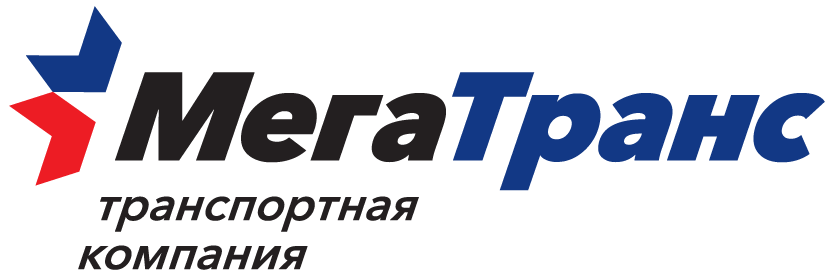 ЗАЯВКАна изменение города назначенияПросим Вас, по Поручению экспедитору (в накладной №) ________________от                  «____» ________  20____ г., изменить ошибочно указанный город назначения: ___________________________________________________________и перенаправить груз в город: ______________________________________________________________________Расходы за перевозку груза в ошибочном направлении обязуемся оплатить.Дата: _______________________* Печать не является обязательным требованием только в тех случаях, когда Уставом юридического лица установлено, что у данного юридического лица отсутствует печатьГенеральному директору ООО ТРАНСПОРТНАЯ КОМПАНИЯ «МТ» 
от  _____________________________________________
       (для клиента юр. лица: наименование организации, ИНН, КПП,_________________________________________________ телефон, эл.почта;  для клиента физ.лица:  ФИО,  паспортные данные,_________________________________________________
телефон, эл. почта)Исп. ________________________  __________________                              _______________                        _______________________                должность                                                       подпись                                                         Ф.И.О.М.П. *